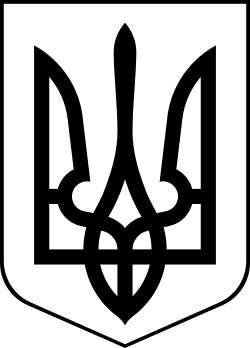 УкраїнаМЕНСЬКА МІСЬКА РАДАЧернігівська область(друга сесія восьмого скликання) РІШЕННЯ30 грудня  2020 року	№ 164Про розмір плати за харчування дітей в закладах дошкільної освіти Менської міської ради у 2021 роціВідповідно до вимог Законів України «Про освіту», «Про дошкільну освіту», «Про охорону дитинства», «Про державну соціальну допомогу малозабезпеченим сім’ям», «Про особливості державної політики із забезпечення державного суверенітету України над тимчасово окупованими територіями в Донецькій та Луганській областях», «Про внесення змін до деяких законодавчих актів України», «Про внесення змін до деяких Законів України щодо забезпечення безкоштовним харчуванням дітей внутрішньо переміщених осіб», «Про внесення змін до деяких законів України щодо забезпечення безкоштовним харчуванням дітей, один із батьків яких загинув (пропав без вісти), помер під час захисту незалежності та суверенітету України», Постанов Кабінету Міністрів України від 02.02.2011 року № 116 «Про затвердження Порядку надання послуг з харчування дітей у дошкільних, учнів у загальноосвітніх та професійно-технічних навчальних закладах, операції з надання яких звільняються від обкладення податком на додану вартість», від 18.01.2016 року №16 «Про внесення змін до Порядку надання послуг з харчування дітей у дошкільних, учнів у загальноосвітніх та професійно-технічних закладах, операції з надання яких звільняються від обкладення податком на додану вартість», від 22.11.2004 року № 1591 «Про затвердження норм харчування у навчальних та оздоровчих закладах», відповідно до рішення двадцятої сесії сьомого скликання від 12 вересня 2018 року № 317 ««Про внесення змін до рішень десятої сесії сьомого скликання від 31 січня 2018 року «Про розмір плати за харчування в закладах дошкільної освіти» та «Про порядок організації харчування учнів 1-11 класів закладів загальної середньої освіти у 2018 році»», на виконання рішення 36 сесії Менської міської ради 7 скликання від 26.12.2019 року №657 «Про затвердження Програми організації харчування дітей у закладах дошкільної освіти Менської міської ради на 2020-2022 роки» та рішення 2 сесії Менської міської ради 8 скликання від 23 грудня 2020 року №29 «Про внесення змін до Програми організації харчування дітей в закладах дошкільної освіти Менської міської ради на 2020-2022 роки», з метою створення умов для збереження здоров’я дітей та забезпечення повноцінного і раціонального харчування, керуючись ст.26 Закону України «Про місцеве самоврядування в Україні», Менська міська радаВИРІШИЛА:Встановити у 2021 році розмір плати за харчування дітей у закладах дошкільної освіти Менської міської ради:- за січень, лютий, березень, квітень, травень, вересень, жовтень, листопад, грудень 2021 року – 30 грн 00 коп. в день на одну дитину; батьківська плата за харчування дітей у закладах дошкільної освіти складає 40 відсотків  від вартості харчування, – відповідно 12 грн 00 коп. в день на одну дитину;- за червень, липень, серпень 2021 року - 33 грн 00 коп. в день на одну дитину; батьківська плата за харчування дітей у закладах дошкільної освіти складає 40 відсотків від вартості харчування - відповідно 13 грн 20 коп. в день на одну дитину.Звільняються, з урахуванням чинного законодавства, від плати за харчування дітей батьки (або особи, які їх замінюють):2.1. дітей – сиріт, дітей, позбавлених батьківського піклування;2.2. дітей з малозабезпечених сімей;2.3. дітей учасників бойових дій (АТО, ООС), дітей, батьки яких загинули під час виконання службових обов’язків в зоні проведення антитерористичної операції та в зоні проведення операції об’єднаних сил;2.4. дітей з інвалідністю;2.5. дітей постраждалих внаслідок аварії на ЧАЕС;2.6. дітей з особливими освітніми потребами, які навчаються в спеціальних і інклюзивних класах;2.7. дітей з числа внутрішньо переміщених осіб чи діти, які мають статус дитини, яка постраждала внаслідок воєнних дій і збройних конфліктів;2.8. дітей з числа осіб, визначених у статті 10 Закону України «Про статус ветеранів війни, гарантії їх соціального захисту»;2.9. у виняткових випадках (в разі, якщо сім’я опинилась в складних життєвих обставинах або батьки неспроможні з поважних причин сплачувати за харчування дітей та інших випадках) за погодженням виконавчого комітету Менської міської ради (при наявності підтверджуючих документів та заяви одного з батьків, за пропозицією відділу освіти Менської міської ради до виконавчого комітету).3. Забезпечення гарячим харчуванням з оплатою у розмірі 50% від вартості дітодня для дітей з багатодітних сімей, що відвідують заклади дошкільної освіти Менської міської ради. 4. Рішення вступає в дію з 01.01.2021 року.5. Контроль за виконання даного рішення покласти на заступника голови з питань діяльності виконавчого комітету Менської міської ради.Міський голова	Г.А.Примаков